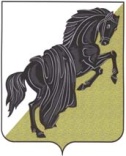 Собрание депутатовКаслинского муниципального районаЧелябинской областиР Е Ш Е Н И Е от  «__» июня 2020 года №____                                                                         ПРОЕКТ г.КаслиОб утверждении Положения об обнародованиинормативных правовых актов органов местногосамоуправления Каслинского муниципального районаРуководствуясь Федеральным законом от 06 октября 2003 года №131-ФЗ «Об общих принципах организации местного самоуправления в Российской Федерации», Уставом Каслинского муниципального района  Собрание депутатов Каслинского муниципального района РЕШАЕТ: 1. Утвердить прилагаемое Положение об обнародовании нормативных правовых актов органов местного самоуправления Каслинского муниципального района.2. Направить главе Каслинского муниципального района для полписания Положение, утвержденное пунктом 1 настоящего решения.3. Настоящее решение опубликовать в периодическом сборнике «Официальный вестник КМР» и разместить на официальных сайтах Собрания депутатов и администрации Каслинского муниципального района.4. Настоящее решение вступает в силу с момента его официального опубликования.5. Включить настоящее решение в регистр муниципальных нормативных правовых актов Каслинского муниципального района.6. Контроль исполнения настоящего решения возложить на председателя Собрания депутатов Каслинского муниципального района Лобашову Л.А. Председатель Собрания депутатовКаслинского муниципального района						  Л.А.ЛобашоваУТВЕРЖДЕНОрешением Собрания депутатовКаслинского муниципального районаот «___» июня 2020г. №___  ПОЛОЖЕНИЕОБ ОБНАРОДОВАНИИ НОРМАТИВНЫХ ПРАВОВЫХ АКТОВОРГАНОВ МЕСТНОГО САМОУПРАВЛЕНИЯ КАСЛИНСКОГО МУНИЦИПАЛЬНОГО РАЙОНАI. Общие положения1. Положение об обнародовании нормативных правовых актов органов местного самоуправления Каслинского муниципального района разработано в соответствии с Конституцией Российской Федерации, статьей 47 Федерального закона от 6 октября 2003 №131-ФЗ «Об общих принципах организации местного самоуправления в Российской Федерации» и определяет процедуру ознакомления граждан с нормативными правовыми актами органов местного самоуправления Каслинского муниципального района, порядок вступления в силу нормативных правовых актов органов местного самоуправления Каслинского муниципального района путем их обнародования на информационных стендах, расположенных в границах Каслинского муниципального района.2. Нормативными правовыми актами органов местного самоуправления Каслинского муниципального района являются нормативные правовые акты:1) Собрания депутатов Каслинского муниципального района (далее –Собрание депутатов), принятые в виде решений, содержащие правовые нормы, обязательные для неопределенного круга лиц, рассчитанные на неоднократное применение, действующие независимо от того, возникли или прекратились конкретные правоотношения, предусмотренные актом;2) Администрации Каслинского муниципального района (далее - Администрация), принятые в виде постановлений, по вопросам местного значения и вопросам, связанным с осуществлением отдельных государственных полномочий, переданных органам местного самоуправления федеральными законами и законами Челябинской области;II. Акты ограниченного доступа3. Не подлежат официальному обнародованию нормативные правовые акты органов местного самоуправления Каслинского муниципального района, содержащие сведения, составляющие государственную тайну, или сведения, отнесенные в соответствии с действующим законодательством к категории информации секретного или конфиденциального характера и служебного пользования, а также правовые акты, являющиеся документами индивидуального правового регулирования, непосредственно затрагивающие права, свободы и обязанности отдельного лица или круга лиц.III. Порядок официального обнародованиянормативных правовых актов4. Способом официального обнародования нормативных правовых актов органов местного самоуправления Каслинского муниципального района, за исключением актов, вступающих в силу в соответствии с Бюджетным кодексом Российской Федерации и Налоговым кодексом Российской Федерации, является размещение их полного текста на информационных стендах, расположенных в администрации Каслинского муниципального района и администрациях городских и сельских помещений, входящих в состав Каслинского муниципального района (далее - информационные стенды).Официальным обнародованием нормативных правовых актов органов местного самоуправления Каслинского муниципального района является размещение их полного текста на информационных стендах.5. Копии нормативных правовых актов органов местного самоуправления Каслинского района муниципального района размещаются на информационных стендах в виде официального документа на бланке органа местного самоуправления Каслинского муниципального района, его принявшего, заверенные в установленном законом порядке.Текст документа должен находиться на информационных стендах не менее 10 дней. В последующем граждане имеют возможность ознакомиться с нормативными правовыми актами органов местного самоуправления Каслинского муниципального района в органе, принявшем данный нормативный правовой акт.Ознакомление с нормативными правовыми актами органов местного самоуправления Каслинского муниципального района пятилетнего и более срока давности производится в архивном отделе Администрации.7. Необнародованные нормативные правовые акты органов местного самоуправления Каслинского муниципального района, затрагивающие права, свободы и обязанности  человека и гражданина, юридической силы не имеют и не могут применяться на территории Каслинского муниципального района.6. Руководители органов местного самоуправления Каслинского муниципального района назначают должностных лиц, ответственных за официальное обнародование нормативных правовых актов данного органа местного самоуправления.8. Органы местного самоуправления Каслинского муниципального района вправе использовать для информирования населения Каслинского муниципального района о содержании нормативных правовых актов любые иные способы, не запрещенные законодательством Российской Федерации.9. Датой обнародования нормативного правового акта органа местного самоуправления Каслинского муниципального района считается дата, в которую произведено обнародование нормативного правового акта в порядке, установленном пунктом 4 настоящего Положения.10. По результатам обнародования нормативного правового акта органа местного самоуправления Каслинского муниципального района ответственным должностным лицом органа местного самоуправления составляется Справка (приложение №1 к Положению), а также ведется Журнал учета обнародования муниципальных нормативных правовых актов (приложение №2 к Положению) в соответствии с правилами делопроизводства.IV. Заключительные положения11. Финансирование расходов по обнародованию нормативных правовых актов органов местного самоуправления Каслинского муниципального района  осуществляется за счет средств бюджета Каслинского муниципального района.ГлаваКаслинского муниципального района                                                                  И.В.Колышев                                                                                                        «____»_____________2020г.Приложение №1к Положению об обнародовании нормативныхправовых актов органов местного самоуправленияКаслинского муниципального района,утвержденному  решением Собрания депутатовКаслинского муниципального района от «___» июня 2020г. №___Справкаоб обнародовании нормативных правовых актоворганов местного самоуправленияКаслинского муниципального района1. Реквизиты нормативного правового акта:наименование нормативного правового акта;орган местного самоуправления, принявший (издавший) нормативный правовой акт;реквизиты (номер и дата) нормативного правового акта.2. Место обнародования, в том числе адрес месторасположения.3. Срок обнародования: с "__" ________ 20__ г. по "__" _________ 20__ г.Дата, подпись ответственного специалиста органа местного самоуправления Каслинского района.Приложение №2к Положению об обнародовании нормативныхправовых актов органов местного самоуправленияКаслинского муниципального района,утвержденному  решением Собрания депутатовКаслинского муниципального района от «___» июня 2020г. №___Журнал учетаобнародования правовых актов органов местногосамоуправления Каслинского муниципального районаПОЯСНИТЕЛЬНАЯ ЗАПИСКАпо проекту решения Собрания депутатов Каслинского муниципального района «Об утверждении Положения об обнародовании нормативных правовых актов органов местного самоуправления Каслинского муниципального» Согласно норме пункта 6 части 1 статьи 44 Федерального закона от 6 октября 2003 года №131-ФЗ «Об общих принципах организации местного самоуправления в Российской Федерации (далее – Федеральный закон №131) порядок официального опубликования (обнародования) муниципальных правовых актов определяется уставом муниципального образования. Данный порядок должен обеспечивать возможность ознакомления граждан с указанными актами (часть 3 статьи 47).Уставом Каслинского муниципального района предусмотрено опубликование нормативных правовых актов органов местного самоуправления Каслинского муниципального района  в периодическом печатном  издании «Периодический сборник «Официальный вестник Каслинского муниципального района» либо обнародование путем размещения их на информационных стендах в порядке, установленном Собранием депутатов Каслинского муниципального района.Проект Положения об обнародовании нормативных правовых актов органов местного самоуправления Каслинского муниципального района устанавливает процедуру обнародования, сроки обновления информации, определяет порядок ознакомления с актами, снятыми со стенда.Финансирование расходов по обнародованию нормативных правовых актов органов местного самоуправления Каслинского муниципального района  осуществляется за счет средств бюджета Каслинского муниципального района.N п/пДата обнародованияНаименование нормативного правового актаРеквизиты нормативного правового актаСпособ обнародованияМесто обнародованияПодпись ответственного специалиста1234567